Application for Employment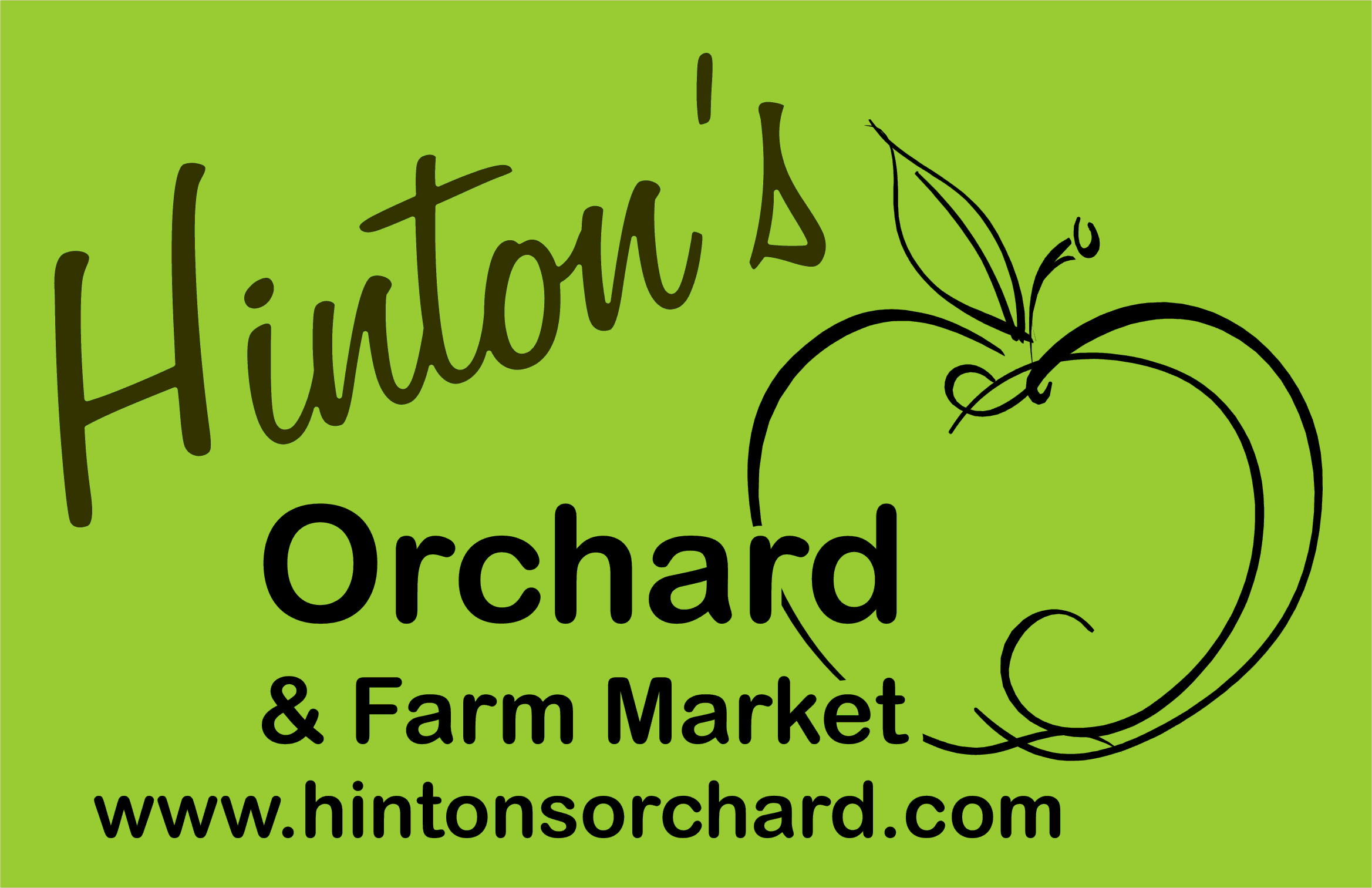 Today’s Date ______________________________________Note: The application is intended for use in evaluating your qualifications for employment.  It is not an employment contract.  Please answer all questions completely and to the best of your ability.  It is the policy of this company as an Equal Opportunity Employer to ensure that there shall be no discrimination against any employee or applicant for employment on the basis of age, race, color, creed, marital status, religion, gender, national origin, disability or veteran status, or any other status protected by law.I am interested in:   Full Time	 Part Time	 Special EventsI am interested in:  Retail/Kitchen/Play Area	 Field LaborI can work at:  Hodgenville location only	 Elizabethtown location only 	 I am available for both locationsPersonal DataName _______________________________________________________________________________________Mailing Address: _______________________________________________________________________________City: _________________________________________ State: ___________  Zip:  ___________________________Phone: ______________________ Cell: _____________________ Email: __________________________________Are you 18 years of age or older?   Yes   No	Are you legally eligible for employment in this country?   Yes   NoHave you ever been convicted of a felony?   Yes   No	If Yes, please explain _______________________________Do you have any relatives of members of your household presently employed by Hinton’s Orchard & Farm Market?   Yes   No	If Yes, complete information below: Name _____________________________________ Relation ___________________________________EducationEmployment HistoryDo we have your permission to contact these companies for reference?   Yes	 NoAdditional InformationPlease list any groups and organizations with which you are involved (examples include churches, school activities, and community organizations).___________________________________________________________________________________________________________________________________________________________________________________________________________________________________________________________________________________________________Please list skills that you have that make you a good candidate for a position at Hinton’s Orchard & Farm Market.___________________________________________________________________________________________________________________________________________________________________________________________________________________________________________________________________________________________________Personal References (List individuals familiar with your work ethic but that are not related to you.)I understand that work at Hinton’s Orchard & Farm Market is seasonal and often part-time and that weekend scheduling is required at times.  I certify that all the information submitted by me on this application is true and complete and I understand that if any false information, omissions, or misrepresentation are discovered, my application may be rejected and if I am employed, my employment may be terminated at any time.  Signature: ______________________________________________________ 	Date: ______________SchoolName of SchoolDegree ReceivedYear ReceivedDates of AttendanceMajor & Minor Fields of StudyHigh SchoolCollegeOther, including GEDDates of EmploymentCompany Name & LocationPosition HeldReason for LeavingContact Number & PersonFrom ToFromToFromToNameDaytime Phone NumberRelationship to You